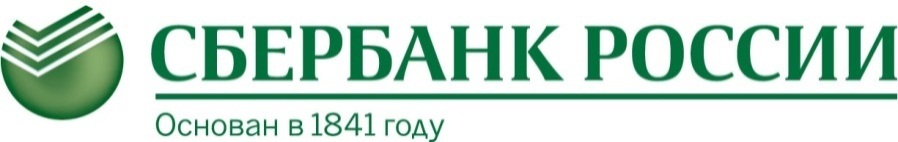 Условия проведения расчетов по операциям, совершенным с использованием банковских карт в сети интернет(интернет - Эквайринг)ТЕРМИНЫ И ОПРЕДЕЛЕНИЯАвторизация – процедура получения разрешения от Банка-эмитента или иного юридического лица, действующего от его имени, на проведение Операции по банковской карте.Банк – Публичное акционерное общество «Сбербанк России» (ПАО Сбербанк).Банк-эквайрер – кредитная организация, являющаяся участником платежной системы и осуществляющая эквайринг.        Банк-эмитент – кредитная организация, являющаяся участником платежной системы и осуществляющая эмиссию банковских карт.«Возврат платежа» – операция, инициируемая банком-эмитентом в соответствии с правилами платежной системы и оспаривающая предъявленную банком-эквайрером транзакцию. Результатом операции «возврат платежа» является списание денежных средств со счета банка-эквайрера и зачисление на счет банка-эмитента. «Возврат покупки» – операция, оформляемая при возврате товаров (отказе от услуг), оплаченных с использованием карты, при обращении Держателя карты к Предприятию, следствием которой является возврат суммы операции на счет Держателя карты.Держатель карты (Держатель) – физическое лицо, уполномоченной банком-эмитентом пользователь карты.Заявление на заключение договора – Заявление о присоединении к Условиям проведения расчетов по операциям, совершенным с использованием банковских карт в сети Интернет (интернет-эквайринг).Карта – платежная карта, электронное средство платежа, выпущенное банком-эмитентом, предназначенное для совершения операций с использованием карты или реквизитов карты.Код авторизации – буквенно-цифровой код, подтверждающий успешное проведение Авторизации.Недействительные операции – осуществленные  Покупателями операции, признанные недействительными Платежными Системами и Банками-эмитентами (среди которых могут быть, включая, но не ограничиваясь, Операции, совершенные по  Картам, заявленным как поддельные, утерянные или украденные, Операции, информация о которых не была передана в Банк-эквайрер в связи с техническими проблемами и сбоями на стороне Предприятия или по которым были получены операции «Возврат платежа» и т.д. ).Операция – операция оплаты Услуг Организаций, совершаемая Держателем карты с использованием Карты в порядке, установленном настоящим Договором. Платежная Система (далее -  ПС)  – совокупность организаций, взаимодействующих по правилам платежной системы в целях осуществления перевода денежных средств.	Предавторизация – Операция, резервирующая денежные средства для последующей оплаты и требующая подтверждения со стороны Предприятия через систему СПЭП с указанием точной суммы списания. Клиент («Предприятие») – юридическое лицо, либо индивидуальный предприниматель (ИП), являющиеся резидентами Российской Федерации и  принимающие Карты в качестве средства оплаты товаров (услуг) на основании Договора с Банком.Расчетная информация – информация в электронном виде по операциям оплаты товаров/услуг, совершенным с использованием банковских карт в Интернет-ресурсе, передаваемая в Банк в рамках проведения процедуры сверки итогов.Реверсивная транзакция – финансово-информационное сообщение, которое Банк-эквайрер направляет в Платежную систему для отмены ранее направленной транзакции (например, в случае ошибочного предъявления транзакции). В результате обработки этого сообщения происходит списание денежных средств со счета Банка-эквайрера (со счета Предприятия торговли/услуг) и зачисление их на счет банка-эмитента (на счет Держателя карты).Ресурс – Интернет-ресурс (сайт в сети Интернет, мобильное приложение или иное), позволяющий Предприятию с помощью программно-аппаратных средств осуществлять реализацию Услуг в сети Интернет.Система проведения электронных платежей (далее – СПЭП) – специализированный аппаратно-программный комплекс Банка, задачей которого является организация всех этапов проведения безопасных электронных платежей с использованием платежных карт через сеть Интернет.Стандарт PCI DSS (Payment Card Industry Data Security Standard) – стандарт защиты информации, разработанный Международными Платежными Системами и используемый их участниками при обмене информацией в рамках проведения операций, совершенных с использованием банковских карт. PCI DSS объединяет в себе требования ряда программ по защите информации, в частности:Visa: Account Information Security (AIS);MasterCard: Site Data Protection (SDP).Тарифы Банка – условия и тарифы Банка за выполнение расчетов по операциям с  банковскими картами (указываются в Заявлении на заключение договора).Товар/услуга – товар, работа, услуга, результат интеллектуальной деятельности, реализуемые Предприятием с использованием Ресурса.Интернет - эквайринг – осуществление кредитными организациями расчетов с организациями торговли (услуг) по операциям, совершаемым с использованием банковских карт в сети Интернет.Сверка итогов – процедура передачи в Банк расчетной  информации об операциях, совершенных в СПЭП с использованием Карт за определенный период, осуществляемая в автоматическом режиме до 23:59 часов Московского времени дня совершения операции.3DSecure – технология аутентификации Держателя карты при проведении в соответствии с Договором платежей через  сеть Интернет, осуществляемая в соответствии с международными стандартами (Verified by Visa, MasterCard SecureCode). В рамках данной технологии аутентификация Держателя карты осуществляется на сервере Банка-эмитента.ОБЩИЕ ПОЛОЖЕНИЯЗаключение Договора на проведение расчетов по операциям, совершенным с использованием  Карт, между Банком и Предприятием осуществляется путем присоединения Предприятия к Условиям проведения расчетов по операциям, совершенным с использованием  Карт в сети Интернет (интернет-эквайринг) (далее – Условия),  в соответствии со статьей 428 Гражданского кодекса Российской Федерации на основании подписанного Предприятием или его уполномоченным представителем Заявления на заключение договора.Условия, подписанное Предприятием Заявление о присоединении, Тарифы в совокупности являются Договором на проведение расчетов по операциям, совершенным с использованием карт в сети Интернет (далее – Договор).ПРЕДМЕТ ДОГОВОРАПредприятие организует в качестве средства оплаты товаров (услуг) прием Карт:MasterCard;Maestro;Visa;Visa Electron;МИР.Банк в соответствии с условиями Договора перечисляет Предприятию денежные средства в размере суммы операций оплаты товаров/услуг, совершенных на Ресурсе Предприятия с использованием карт, за вычетом платы за выполнение Банком расчетов, в соответствии с  разделом 6 Условий.ПРАВА И ОБЯЗАННОСТИ БАНКАБанк обязуется:Обеспечить Предприятию доступ к СПЭП, необходимый для проведения операций по оплате товаров/услуг с использованием карт на Ресурсах Предприятия. Готовность Предприятия к проведению вышеуказанных операций отражается в «Акте о готовности Ресурса» (Приложение №2 к Условиям).Организовать круглосуточное проведение  Авторизации операций по оплате товаров/услуг в сети Интернет, осуществляемых с использованием карт на Ресурсах Предприятия.Датой обработки расчетной информации об операциях, совершенных на Ресурсах Предприятия, является дата рабочего дня, следующего за днем совершения операции.Обеспечить безопасность проведения операций по оплате товаров/услуг картой на Ресурсах Предприятия посредством использования современных протоколов и технологий 3DSecure. Перечислять на расчетный (текущий) счет Предприятия в течение 3 (трёх) рабочих дней с даты обработки Банком расчетной информации по указанным операциям в рублях Российской Федерации, за вычетом платы за выполнение расчетов, установленной в р. 6 Условий.Банк имеет право:Удерживать из сумм, подлежащих перечислению Предприятию по Договору, следующие суммы:Суммы операций «возврат покупки», «возврат платежа», «реверсивные транзакции».Суммы операций, ранее переведенные на счет Предприятия, если Банком установлено, что операция совершена с нарушением положений настоящего Договора, и/или инструктивных материалов, указанных в п.10.14 Договора и переданных Банком Предприятию по  Договору; Суммы операций, по которым установлено совершение мошеннических действий со стороны персонала Предприятия.Суммы штрафов и иных убытков, возникших у Банка в результате применения к нему штрафных санкций в соответствии с правилами платежных систем, а также привлечения Банка к гражданской или административной ответственности судебными органами или уполномоченными органами государственной власти вследствие неисполнения или ненадлежащего исполнения Предприятием обязательств по Договору.Суммы, ошибочно перечисленные на счет Предприятия.Суммы операций, которые были оспорены и/или списаны со счета банка, банком- эмитентом в соответствии с правилами платежных систем.При невозможности удержать суммы, указанные в п. 4.2.1 Условий, из сумм, подлежащих последующему перечислению Предприятию, списывать денежные средства со счета Предприятия, указанного в Заявлении на заключение договора, без дополнительного распоряжения (на основании заранее данного акцепта).  Независимо от срока действия настоящего Договора сообщать сведения о Предприятии и его Ресурсах  в ПС, в том числе: торговое название Ресурса, название Предприятия, которому принадлежит Ресурс, полный адрес Предприятия и его почтовый индекс, его телефон. В случае принятия Банком решения о расторжении Договора с Предприятием/прекращения авторизаций для Ресурса по причине  мошеннической деятельности: даты заключения и расторжения Договора, причина расторжения Договора.Запрашивать документы по операциям оплаты товаров/услуг Предприятия, совершенным с использованием карт (в соответствии с п.4.2. Приложения №1 к Условиям) не позднее 18 месяцев с даты совершения операции.В одностороннем порядке вносить изменения в Условия путем публикации информации на официальном сайте Банка в сети Интернет не позднее, чем за 15 (пятнадцать) календарных дней до введения в действие указанных изменений. В одностороннем порядке прекратить проведение авторизаций или расторгнуть Договор с учетом пункта 10.4. Условий при наступлении следующих событий: нарушение Предприятием условий  Договора;получение негативной информации о Ресурсе/Предприятии из Платежной системы;получение информации о совершении на Ресурсах Предприятия подозрительных операций мошеннического характера;осуществление видов деятельности, которые могут нанести ущерб репутации Банка;ликвидация Предприятия, либо возбуждение в отношении Предприятия дела о несостоятельности (банкротстве);предоставление в Банк недостоверной информации;несоответствие Ресурса требованиям, установленным Приложением № 3 к Условиям;прекращение работы Ресурса;отсутствие оборотов в течение 1 (одного) месяца.несоответствие предлагаемых Держателям карт товаров/услуг роду деятельности Предприятия, указанному в Заявлении о присоединении к настоящим Условиям проведения расчетов.Стороны договорились, что достаточным подтверждением мошеннического характера проведенных операций является информация, поступившая от банков-эмитентов в Банк, или уведомления от Платежных систем, полученные c использованием факсимильной связи, электронной почты и т.п.Не возмещать Предприятию суммы операций, проведенных с нарушением Договора.Проводить проверку Предприятия, в т.ч. на предмет выявления мошеннических операций с картами и/или предоставления покупателям товаров/услуг, несоответствующих роду деятельности Предприятия, соблюдения Предприятием требований, установленных Договором к Ресурсу, Стандартов PCI DSS,  соответствия перечня Услуг, заявленному при заключении Договора. Проверки могут осуществляться Банком, в том числе с доступом к разделам Ресурса с ограниченным доступом, не связанным с администрированием и сопровождением (VIP, Оптовое, Клубное обслуживание, и т.п.).4.2.8.	В одностороннем порядке вносить изменения в Тарифы Банка, уведомив об этом Предприятие письменно, либо направив извещение с использованием системы дистанционного банковского обслуживания не позднее, чем за 1 (один) месяц до даты вступления изменений в силу. Изменения вступают в силу с даты, указанной Банком в уведомлении.ПРАВА И ОБЯЗАННОСТИ ПРЕДПРИЯТИЯПредприятие обязуется:Оплачивать услуги Банка по выполнению расчетов по операциям, совершенным с использованием  Карт в соответствии с разделом 6 Условий.Возмещать Банку денежные средства, списанные с него Платежными системами и/или эмитентами по операциям, предусмотренным п. 4.2.1 Договора.Приступить к проведению операций оплаты товаров/услуг с использованием карт на Ресурсе Предприятия с даты подписания Сторонами «Акта о готовности Ресурса» (Приложение №2 к настоящему Договору).Соблюдать положения настоящего Договора, в том числе и приложений к нему, а также выполнять требования, содержащиеся в инструктивных материалах, предоставляемых Банком по настоящему Договору. Обеспечивать проведение операций Держателями карт на Ресурсе в соответствии с Приложением № 1 к Условиям и нести ответственность за соответствие Ресурса требованиям Договора.  Подтверждать суммы к списанию через СПЭП, авторизованные с использованием Предавторизации по оплате товаров/услуг, не позднее 5 (пяти) календарных дней с даты совершения операций на сумму фактически оказанных услуг (отпущенных товаров).Предоставлять Держателям карт полный набор товаров/услуг по ценам, не превышающим цены Предприятия при расчетах за наличные деньги. Использовать для целей настоящего Договора только программное обеспечение, предоставленное Банком. Исключить несанкционированный доступ к программному обеспечению. Не передавать третьим лицам, за исключением случаев, предусмотренных действующим законодательством, документы и информацию по операциям, инструктивные материалы, предоставленные Банком. В обязательном порядке предоставить в Банк следующую информацию:о перечне товаров/услуг, предоставляемых Ресурсом покупателям;о доменном имени сайта Ресурса и о любых его изменениях;о данных, необходимых для доступа сотрудников Банка, проводящих проверку Ресурса, к разделам с ограниченным доступом (при наличии таковых) и их изменениях.Хранить документы по операциям оплаты товаров/услуг Предприятия, совершенным с использованием карт (в соответствии с п.4.2. Приложения №1 к Условиям), не менее 18 месяцев с даты совершения операции и передавать их копии в Банк по его запросу в течение 3-х рабочих дней с даты получения запроса.В течение 3-х рабочих дней с даты получения запроса Банка  направить в Банк описание обстоятельств проведения операции в ТСТ в письменной форме. Запросы могут быть направлены на почтовые адреса и адреса электронной почты, указанные в Заявлении о присоединении. Согласовывать с Банком дизайн платежной страницы Ресурса, рекламных наклеек с логотипом Платежных систем, указанных в Приложении № 1 к настоящему Договору.Запрашивать Авторизацию по всем операциям, совершаемым с использованием Карт, и проводить операции оплаты товаров/услуг в валюте Российской Федерации.В случае реорганизации, внесения изменений и дополнений в документы, представленные при заключении настоящего Договора, при открытии в отношении Предприятия/смены стадии процедуры банкротства, а также при смене руководства Предприятия, адреса, места нахождения, внесенного в ЕГРЮЛ, номеров телефонов, факсов, электронной почты,  изменении рода деятельности Предприятия, изменении/прекращении работы Ресурса, Предприятие обязуется письменно информировать Банк и передать (по месту заключения Договора) надлежащим образом заверенные и оформленные документы, подтверждающие внесение изменений и дополнений, не позднее 3 (трех) рабочих дней с даты дополнений/изменений.Возместить Банку в полном объеме убытки, возникшие у него в результате применения к Банку штрафных санкций в соответствии с правилами платежных систем, привлечения Банка судебными органами или уполномоченными органами государственной власти к гражданской или административной ответственности в связи с неисполнением или ненадлежащим исполнением Предприятием обязательств по Договору. Подтверждением возникновения у Банка убытков являются решения уполномоченных органов платежных систем, уполномоченных органов государственной власти, вступившие в законную силу решения судебных органов. Прекратить обслуживание карт с даты расторжения настоящего Договора, удалить  с Ресурса информационные материалы, извещающие об обслуживании Карт.Провести совместно с Банком мероприятия по интеграции Ресурса со СПЭП и соответствующие интеграционные тесты в течение 30 календарных дней с  даты заключения настоящего Договора.Не принимать мер противодействия Банку в проведении проверки Предприятия на предмет выявления мошеннических операций с картами и/или предоставления покупателям товаров/услуг, несоответствующих роду деятельности Предприятия, а также оказывать содействие Банку в проведении разбирательства по факту совершения подозрительных операций.Периодически  проверять актуальную версию Условий, в т.ч. приложений к нему, , размещенную на официальном сайте Банка https:\\Sberbank.ruОбеспечивать безопасность своих информационных ресурсов в сети Интернет от внешних и от внутренних угроз.Обеспечить сохранность персональных данных, предоставленных Держателем карты в процессе оформления покупки на  Ресурсе.Информировать Банк об изменении перечня  товаров/услуг, реализуемых Предприятием в срок не позднее 10  дней  до вступления изменений в силу.Передавать Банку информацию, содержащую персональные данные работников Предприятия, только при наличии согласия субъекта персональных данных на их обработку, в т.ч. передачу третьим лицам. До передачи персональных данных Предприятие обязано уведомить своих работников о передаче их персональных данных в Банк в связи с исполнением Договора.Предприятие имеет право:Приступить к проведению операций с использованием карт с даты подписания Сторонами Акта об установке оборудования (п.4.1.1. Условий) и Акта о проведении инструктажа персонала Предприятия (п. 4.1.2 Условий).Ссылаться на возможность обслуживания карт в собственных рекламных материалах. Предварительно письменно согласовав с Банком, выпускать рекламную продукцию с торговыми марками платежных систем, при условии, что торговая марка используется только в качестве уведомления об обслуживании карт.ОПЛАТА УСЛУГ БАНКАЗа выполнение расчетов по операциям оплаты товаров/услуг с использованием Карт в соответствии с условиями Договора Банк взимает с Предприятия плату в соответствии с Тарифами Банка. Плата за выполнение расчетов НДС не облагается (п.3 ст. 149 Налогового кодекса Российской Федерации).Оплата Предприятием услуг Банка производится путем удержания Банком суммы платы, указанной в п.6.1 Условий, из суммы перевода в зачет обязательств Предприятия, указанных в п. 5.1.1. При этом обязательство Держателя карты перед Предприятием по оплате товаров/услуг, предоставленных Предприятием Держателю карты, подлежит учету и признается Предприятием исполненным  в размере стоимости приобретаемого Держателем карты товара/услуги. За осуществление расчетов по операциям «Возврат покупки», «Возврат платежа» и Реверсивным транзакциям Банк не взимает плату за выполнение расчетов. В этом случае плата, удержанная Банком при обработке первоначальной операции, не возвращается.ОТВЕТСТВЕННОСТЬ СТОРОН За невыполнение или ненадлежащее выполнение обязательств по Договору Стороны несут ответственность в соответствии с условиями Договора и законодательством Российской Федерации. Положения ст. 317.1. ГК РФ к обязательствам Сторон по Договору не применяются.Банк не несет ответственности по спорам и разногласиям, возникающим между Предприятием и Держателями карт во всех случаях, когда такие споры и разногласия не относятся к предмету Договора, а также по спорам в отношении товаров/услуг, оплаченных с использованием карт в сети Интернет в рамках Договора.Банк не несет ответственности за задержки перевода денежных средств на счет Предприятия, если задержки произошли не по вине Банка.Банк не несет ответственности за несвоевременное перечисления сумм операций по причине проведения расследования Банком при подозрении на проведение операции с нарушением Договора.Предприятие несет полную материальную ответственность за действия своего персонала, связанные с нарушением правил, установленных Договором, Приложениями к Договору и инструктивными материалами, предоставленными Банком. Банк не несет ответственность, в случае отказа  Банка-эмитента в проведении платежа с использованием Карты по технологии 3DSecure.ФОРС-МАЖОРНЫЕ ОБСТОЯТЕЛЬСТВАСторона освобождается от ответственности за частичное или полное неисполнение обязательств по настоящему Договору, если это неисполнение явилось следствием обстоятельств непреодолимой силы, возникших в результате обстоятельств чрезвычайного характера, которые Сторона не могла ни предвидеть, ни предотвратить разумными мерами. К таким обстоятельствам чрезвычайного характера относятся стихийные бедствия, аварии, пожары, массовые беспорядки, забастовки, революции, военные действия, вступление в силу законодательных актов, правительственных постановлений и распоряжений государственных органов, прямо или косвенно запрещающих указанные в Договоре виды деятельности, а также любые другие обстоятельства вне разумного контроля Сторон.При возникновении указанных обстоятельств срок исполнения договорных обязательств соразмерно откладывается на время действия соответствующего обстоятельства.При наступлении указанных в п. 8.1 обстоятельств Сторона, для которой создалась невозможность исполнения ее обязательств по настоящему Договору, должна в течение суток известить о них в письменной форме другую Сторону. Извещение должно содержать данные о характере обстоятельств, а также, по возможности, оценку их влияния на возможность исполнения Стороной своих обязательств по настоящему Договору и предполагаемый срок исполнения обязательств. При невозможности исполнения обязательств в срок свыше 3-х месяцев каждая из Сторон имеет право расторгнуть настоящий Договор.УРЕГУЛИРОВАНИЕ СПОРОВУрегулирование споров Сторон совершается в претензионном порядке.Претензии рассматриваются Сторонами в течение десяти календарных дней с даты их получения.Споры, не урегулированные в претензионном порядке, подлежат разрешению в арбитражном суде по месту заключения Договора в соответствии с действующим законодательством Российской Федерации.СРОК ДЕЙСТВИЯ ДОГОВОРА И ПОРЯДОК ЕГО РАСТОРЖЕНИЯДоговор вступает в силу с даты подписания Заявления на заключение договора Сторонами и действует в течение 1 (одного) года.Срок действия Договора ежегодно продлевается на срок 1 (один) год на тех же условиях, если ни одна из Сторон не сообщает о своем намерении расторгнуть Договор путем направления письменного уведомления другой Стороне не менее чем за 30 (тридцать) календарных дней до истечения срока действия Договора. Количество пролонгаций не ограничено.Любая Сторона по Договору вправе его досрочно расторгнуть в одностороннем внесудебном порядке, письменно уведомив об этом другую Сторону не менее чем за 30 (тридцать) календарных дней до даты расторжения, за исключением случаев, предусмотренных п. 4.2.5. Условий.При расторжении Договора Банком в одностороннем внесудебном порядке в случаях, предусмотренных в п. 4.2.5. Условий, Договор считается расторгнутым с даты, указанной в письменном уведомлении Банка о расторжении Договора.В случае расторжения Договора Стороны в двухмесячный срок с даты расторжения полностью производят все взаиморасчеты и платежи.Стороны осуществляют расчеты/взаиморасчеты в течение 18 месяцев с даты расторжения Договора Предприятие выплачивает Банку суммы операций, совершенных с использованием карт на Предприятии в порядке, установленном п. 4.2.2 Условий.ПРОЧИЕ УСЛОВИЯСтороны соглашаются, что источниками правового регулирования отношений Сторон в рамках настоящего Договора являются настоящий Договор, действующее законодательство Российской Федерации, правила, стандарты и рекомендации платежных систем при условии их не противоречия действующему российскому законодательству.Любые условия и положения настоящего Договора, которые противоречат положениям Правил платежных систем (как известных в момент заключения договора, так и разработанных в будущем), должны быть приведены в соответствие с Правилами.Информация, полученная Предприятием в рамках исполнения настоящего Договора (номер Карты, ФИО Держателя карты, суммы операций и т.д.), является конфиденциальной и не подлежит передаче третьим лицам, за исключением случаев, предусмотренных действующим законодательством Российской Федерации или настоящим Договором.Стороны обязуются не разглашать полученные в ходе исполнения Договора сведения, включая:технологию проведения операций с использованием карт;информацию об управлении, финансовой и иной деятельности Сторон;иную информацию, разглашение которой может привести к возникновению убытков или негативно повлиять на деловую репутацию сторон. Предоставление указанной информации допускается только при согласии обеих Сторон.Данное положение не отменяет п. 4.2.3. настоящего Договора.Банк не несет ответственности за сохранность персональных данных, предоставленных Держателем карты в процессе оформления покупки на сайте Ресурса.Все изменения и дополнения к настоящему Договору, кроме изменений Приложения №1 и Приложения №3, действительны лишь в том случае, если они совершены в письменной форме и подписаны уполномоченными представителями Сторон, в том числе путем обмена письмами.Все имевшие место до подписания настоящего Договора соглашения, переговоры и переписка между Сторонами по вопросам, изложенным в настоящем Договоре, теряют силу с даты подписания настоящего Договора. Все Приложения к настоящему Договору являются его неотъемлемой частью.Предприятие заверяет, что реализация товаров и услуг на Ресурсах Предприятия осуществляется в соответствии с требованиями действующего законодательства Российской Федерации.Ни одна из Сторон не вправе передавать свои обязанности и/или права по настоящему Договору третьим лицам без письменного согласования с другой Стороной, за исключением случая реорганизации одной из сторон.В случае реорганизации одной из Сторон, обязательства по настоящему Договору в полном объеме переходят к правопреемнику. В случае ликвидации одной из Сторон имущественные требования одной из Сторон удовлетворяются за счет имущества ликвидируемой Стороны в установленном законодательством Российской Федерации порядке.Инструктивные материалы, касающиеся предмета настоящего Договора,  дополнения и изменения к Приложениям, размещенные на официальном сайте Банка  вступают в силу с даты, указанной в размещенных документах. Приложение №1 – «Порядок проведения операций с использованием карт на Ресурсе в сети интернет Приложение №2 – «АКТ О ГОТОВНОСТИ РЕСУРСА»Приложение №3 – «ТРЕБОВАНИЯ БАНКА К ЭЛЕКТРОННЫМ ВИТРИНАМ»Приложение №4 - ЗАЯВЛЕНИЕ НА ВОЗВРАТ СРЕДСТВ Приложение №5 - ЗАЯВКА НА ОТМЕНУ ОПЕРАЦИИПриложение № 1к Условиям проведения расчетов по операциям, совершенным с использованием банковских карт в сети Интернет (интернет-эквайринг) ПОРЯДОК ПРОВЕДЕНИЯ ОПЕРАЦИЙ С ИСПОЛЬЗОВАНИЕМ КАРТ НА РЕСУРСЕ В СЕТИ ИНТЕРНЕТ.Проведение операции оплаты товаров/услуг по Карте в сети Интернет.Держатель карты обращается на Ресурс Предприятия и формирует заказ на оплату товара/услуг, подтверждает условия оформления заказа (наименование товаров, способ доставки, выбор средства оплаты, сумма платежа) и выбирает в качестве средства оплаты Карту.Проведение операций оплаты товаров/услуг с использованием карт в сети Интернет осуществляется с применением 3DSecure технологий.Ресурс обрабатывает заказ и параметры для формирования запроса на  Авторизацию через  СПЭП в Банк-эмитент. В запросе на Авторизацию СПЭП передается набор данных о заказе – описание заказа, сумма, обратные адреса, на которые необходимо возвращать Держателя карты в случае успешного и в случае неуспешного платежа, и др. В случае успешной операции оплаты СПЭП возвращает сообщение Кодом авторизации  на Ресурс.Ресурс осуществляет переадресацию Держателя карты на платежную страницу СПЭП, на которой отображаются параметры платежа, также предлагается ввести реквизиты карты. Держатель карты вводит информацию о параметрах своей карты:номер карты;дату окончания срока действия карты;имя и фамилию, как указано на карте;значения CVC2 или CVV2;подтверждает свое согласие оплатить заказ вводом специального пароля.Специальный пароль представляет собой цифровую/буквенно-цифровую последовательность, однозначно идентифицирующую клиента как Держателя карты. Проверка специального пароля обеспечивается банком-эмитентом.СПЭП на платежной странице проверяет корректность формата вводимых параметров карты и осуществляет дополнительные процедуры аутентификации Держателя карты в соответствии с международными стандартами (3DSecure) и передает запрос на Авторизацию в Банк. При получении отрицательного результата Авторизации Банк отправляет уведомление об отказе в СПЭП, который, в свою очередь, передает данную информацию Предприятию и Держателю карты, с указанием причин отказа.При получении положительного результата Авторизации Банк передает в СПЭП соответствующее подтверждение. СПЭП одновременно передает подтверждение положительного результата Авторизации  Предприятию и Держателю карты.После получения подтверждения о положительном результате авторизации Предприятие оказывает услугу (осуществляет работу, отпускает товар) Держателю карты. Обработка успешно авторизованных операций осуществляется автоматически не позднее следующего рабочего дня за днем совершения операции.Проведение операции оплаты товаров/услуг по Карте в сети Интернет с использованием Предавторизации.Держатель карты обращается на Ресурс Предприятия и формирует заказ на оплату товара/услуг, подтверждает условия оформления заказа (наименование товаров, способ доставки, выбор средства оплаты, сумма платежа) и выбирает в качестве средства оплаты Карту.Проведение операций оплаты товаров/услуг с использованием карт в сети Интернет осуществляется с применением 3DSecure технологий.Ресурс обрабатывает заказ и параметры для формирования запроса на  Авторизацию через  СПЭП в Банк-эмитент. В запросе на Авторизацию СПЭП передается набор данных о заказе – описание заказа, сумма, обратные адреса, на которые необходимо возвращать Держателя карты в случае успешного и в случае неуспешного платежа, и др. В случае успешной операции оплаты СПЭП возвращает сообщение Кодом авторизации  на Ресурс.Ресурс осуществляет переадресацию Держателя карты на платежную страницу СПЭП, на которой отображаются параметры платежа, также предлагается ввести реквизиты карты. Держатель карты вводит информацию о параметрах своей карты:номер карты;дату окончания срока действия карты;имя и фамилию, как указано на карте;значения CVC2 или CVV2;подтверждает свое согласие оплатить заказ вводом специального пароля.Специальный пароль представляет собой цифровую/буквенно-цифровую последовательность, однозначно идентифицирующую клиента как Держателя карты. Проверка специального пароля обеспечивается банком-эмитентом.СПЭП на платежной странице проверяет корректность формата вводимых параметров карты и осуществляет дополнительные процедуры аутентификации Держателя карты в соответствии с международными стандартами (3DSecure) и передает запрос на Авторизацию в Банк. При получении отрицательного результата Авторизации Банк отправляет уведомление об отказе в СПЭП, который, в свою очередь, передает данную информацию Предприятию и Держателю карты, с указанием причин отказа.При получении положительного результата Авторизации Банк передает в СПЭП соответствующее подтверждение. СПЭП одновременно передает подтверждение положительного результата Авторизации  Предприятию и Держателю карты.После получения подтверждения о положительном результате Предавторизации Предприятие оказывает услугу (осуществляет работу, отпускает товар) Держателю карты. После оказания услуг Предприятия через СПЭП подтверждает факт оказания услуги вводом суммы необходимой к списанию Обработка успешно авторизованных операций осуществляется автоматически не позднее следующего рабочего дня за днем совершения операции.Отмена операции оплаты товаров/услуг в сети Интернет.3.1. В случае если после проведения операции оплаты товара/услуг с использованием карты в сети Интернет возникла необходимость ее отмены (Держатель карты отказался от заказа и т.п.), Предприятие может провести отмену операции. Отмена операции осуществляется до проведения Банком процедуры Сверки итогов, в соответствии с «Руководством по использованию аппаратно-программного комплекса электронной коммерции».3.2. Для отмены операции после проведения Банком процедуры закрытия дня Предприятие  заполняет «Заявку на отмену операции» по форме Приложения №5 к настоящему Договору и предоставляет ее в Банк.Операция возврата товара (отказа от услуг), оплаченных Картой в сети Интернет.4.1. В случае если Держатель карты возвращает товар, Предприятие проверяет наличие данного заказа по своей базе данных и оформляет Заявление на возврат средств (Приложения № 4 к настоящему Договору) и предоставляет его в Банк или осуществляет возврат в соответствии с «Руководством по использованию аппаратно-программного комплекса электронной коммерции». Заявление должно быть подписано уполномоченными лицами и  скреплено оттиском печати Предприятия. Банк осуществляет возврат средств по операциям «возврат покупки» на Карту, с использованием которой была произведена оплата товара/услуги.Приложение № 2к Условиям проведения расчетов по операциям, совершенным с использованием банковских карт в сети Интернет (интернет-эквайринг)Акт о готовности ресурсаМы, нижеподписавшиеся, Публичное акционерное общество «Сбербанк России» именуемый в дальнейшем “Банк”, в лице__________________________________, действующ___ на основании ________________________________, с одной стороны, и  ___________________________ «                  _____________ », именуемое в дальнейшем «Предприятие», в лице ____________________, действующего на основании Устава, с другой стороны, вместе именуемые «Стороны», настоящим подтверждаем следующее:1. Банк посредством информационного взаимодействия подключил Предприятие к СПЭП, предназначенной для проведения безопасных электронных платежей с использованием карт.2. Предприятие успешно провело интеграционные тесты.3. Дата начала промышленной эксплуатации «__»__________   20__г.Приложение № 3к Условиям проведения расчетов по операциям, совершенным с использованием банковских карт в сети Интернет (интернет-эквайринг)ТРЕБОВАНИЯ БАНКА К Ресурсу Предприятия   Все внутренние ссылки Ресурса Предприятия  должны быть рабочими и адекватно обрабатываемыми.Ресурс не должен дистанционно предоставлять услуги «развлечений для взрослых» («Adult Entertainment»), «игры на деньги», а также другие виды услуг и товаров, запрещенные правилами международных систем и законодательством РФ. (Приложение №2)На Ресурсе не должно быть ссылок или баннеров подозрительных сайтов (например, сайтов для взрослых и т.п.), а также ссылок баннерных сетей, в которых могут всплыть баннеры подозрительного содержания.Ресурс не должен располагаться на бесплатных серверах (например, narod.ru).Все страницы, которые связаны с работой Ресурса или требованиями Банка, должны находиться под единым доменным именем (например: 123.yandex.ru и 565.yandex.ru).Перечень товаров/услуг, реализуемых через Ресурс, должен соответствовать роду деятельности Предприятия, заявленному в Банк.При реализации товаров дистанционным способом обязательно подробное описание качественных, потребительских и количественных  характеристик продаваемых товаров (работ, услуг). На Ресурсе Предприятия обязательно размещение в открытом доступе информации: адреса, места нахождения, адреса для корреспонденции (адрес не может быть до востребования), указанием ИНН, контактных номеров телефонов и адресов электронной почты, по которым Держатель карты может связаться с представителями Предприятия;о процедуре формирования Держателем карты заказа, способах оплаты, вариантах доставки, условиях возврата и обмена товара или услуг реализуемых через дистанционный канал;о действиях Держателя карты при возникновении проблем с оплатой;о порядке обработки персональных данных при оплате заказа на страницах Ресурса.Ресурс должен быть готов к работе в полном объеме (наличие действующих позиций, наполнение информации для основных разделов и др.). На Ресурсе не должно проводиться технических работ.Ресурс должен осуществлять деятельность в строгом соответствии с законодательством РФ Приложение № 4к Условиям проведения расчетов по операциям, совершенным с использованием банковских карт в сети Интернет (интернет-эквайринг)Название Предприятия __________________________________________Название Ресурса Предприятия___________________________________________________Заявление на возврат средств Руководитель (бухгалтер) Предприятия (Ф.И.О.) __________________________________________Подпись _____________________________ “__”______________ 20__ г.М.П.….....................................................………….....Для отметок банка…..…………….......................................................Заявление принял: Ф.И.О., должность _______________________________________________  Подпись, дата ______________________________Приложение № 5к Условиям проведения расчетов по операциям, совершенным с использованием банковских карт в сети Интернет (интернет-эквайринг)Название Предприятия __________________________________________Название Ресурса Предприятия ___________________________________________________ЗАЯВКА НА ОТМЕНУ ОПЕРАЦИИПрошу отменить следующие операции:Руководитель (бухгалтер) Предприятия (Ф.И.О.) __________________________________________Подпись _____________________________ “__”______________ 20__ г.М.П.….....................................................………….....Для отметок банка…..…………….......................................................Заявку принял: Ф.И.О., должность _______________________________________________  Подпись, дата ______________________________……………………………………………………………………………………От Банка:____________________/____________/М.П.От Предприятия:______________/______________/М.П.______________________/______________/М.П.Дата оплаты заказаВремя оплаты заказаСуммазаказаНомерзаказаКодавторизацииНомер виртуальноготерминалаНомер картыИтого сумма к возврату:Итого сумма к возврату:ХХХХДата операцииВремя операцииСумма операцииКод авторизацииНомер виртуального терминалаНомер карты